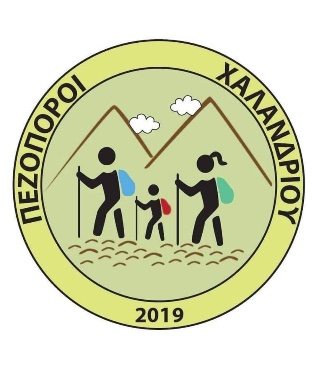 ΦΥΣΙΟΛΑΤΡΙΚΟΣ ΠΕΖΟΠΟΡΙΚΟΣ ΣΥΛΛΟΓΟΣ ΧΑΛΑΝΔΡΙΟΥ«Ο ΕΥΡΙΠΙΔΗΣ»ΠΕΖΟΠΟΡΟΙ ΧΑΛΑΝΔΡΙΟΥ 02/02/2022Οι Δράσεις του Συλλόγου Πεζοπόρων ΧαλανδρίουΦεβρουάριος 2022Οι Πεζοπόροι Χαλανδρίου προσκαλούν τους φίλους τους σε μια όμορφη διάσχιση στο φαράγγι της Αγάλης και στην Κοπή της Πρωτοχρονιάτικης Πίτας. Συγκεκριμένα : Κυριακή  6 Φεβρουαρίου : Διάσχιση στο Φαράγγι της Αγάλης Η ομάδα των Πεζοπόρων θα διασχίσει το όμορφο φαράγγι της Αγάλης, στις πλαγιές της Δίρφης. Αφετηρία της διαδρομής είναι το γήπεδο του οικισμού του Αγίου Αθανασίου Εύβοιας. Το μονοπάτι ακολουθεί τη ρεματιά, αλλάζοντας όχθη αρκετές φορές. Στα 2,5 χλμ. πορείας η ομάδα θα φτάσει στην "Κρυόβρυση", έναν διαμορφωμένο χώρο αναψυχής με πετρόχτιστη πηγή και ξύλινα τραπεζάκια για ξεκούραση. Μετά από 4,5 χλμ. πορείας μέσα σε ελατοσκέπαστες πλαγιές και λιβάδια υπο-αλπικού τύπου, η ομάδα θα φτάσει στην απείρου κάλλους τοποθεσία «Κράτια», στα 730 μέτρα υψόμετρο. Σήμα κατατεθέν της, η πετρόχτιστη πηγή και φυσικά ο τρίδυμος γιγαντιαίος πλάτανος που την σκιάζει. Στη συνέχεια ακολουθώντας μια διαδρομή 1,5 χλμ. η ομάδα θα φτάσει στον τελικό προορισμό της το καταφύγιο της Αγάλης. Ο βαθμός δυσκολίας είναι  1+ και η θετική υψομετρική είναι 750μ.Η μετάβαση θα γίνει με ιδιωτικά αυτοκίνητα. Κυριακή  13 Φεβρουαρίου : Κοπή Πρωτοχρονιάτικης Πίτας του ΣυλλόγουΟ Σύλλογος Πεζοπόρων θα γιορτάσει με τους φίλους του το Νέο Έτος και θα κόψει την καθιερωμένη βασιλόπιτα στις 13 Φεβρουαρίου στο Καταφύγιο του Υμηττού. Τα μέλη του συλλόγου θα συγκεντρωθούν στις 9:00 π.μ. στους πρόποδες του βουνού για να κάνουν μια μικρή πεζοπορία 3 χλμ. έως το καταφύγιο. Η μετάβαση θα γίνει με ιδιωτικά αυτοκίνητα. ΠΡΟΥΠΟΘΕΣΕΙΣ ΣΥΜΜΕΤΟΧΗΣΌλα τα μέλη θα πρέπει να γνωρίζουν και να συμφωνούν με τον «Κανονισμό του Φυσιολατρικού Πεζοπορικού Συλλόγου Χαλανδρίου “Ο ΕΥΡΙΠΙΔΗΣ”, ο οποίος είναι αναρτημένος στην ιστοσελίδα και τα μέσα κοινωνικής δικτύωσης του συλλόγου.Όλα τα μέλη θα πρέπει να έχουν τον απαραίτητο εξοπλισμό, αναλόγως τον βαθμό δυσκολίας της διαδρομής, και υποχρεούνται να ακολουθούν κατά γράμμα τις οδηγίες του αρχηγού της ομάδας.Λόγω των υγειονομικών μέτρων η συμμετοχή θα είναι περιορισμένη και θα τηρηθεί σειρά προτεραιότητας για τα εγγεγραμμένα μέλη μας. Οι συμμετοχές θα πρέπει να δηλωθούν εγκαίρως.Τα νέα μέλη θα πρέπει να φέρουν την «Δήλωση Απαλλαγής Ευθύνης και Ανάληψης Κινδύνου» υπογεγραμμένη. Όσοι συμμετέχοντες δεν επιθυμούν να είναι στις φωτογραφίες και τα βίντεο που αναρτά η ομάδα στα κοινωνικά μέσα θα πρέπει να ενημερώσουν τους αρμόδιους κατά την δήλωση συμμετοχής τους.Όλοι οι συμμετέχοντες θα πρέπει να τηρούν πλήρως τους κανονισμούς και τα μέτρα προστασίας που ισχύουν για την υγεία και έχουν τεθεί από την Πολιτική Προστασία και τον ΕΟΔΥ. Στο πούλμαν είναι υποχρεωτική η μάσκα προσώπου, το αντισηπτικό και οι συμμετέχοντες θα πρέπει να έχουν κάνει self test.Για περισσότερες πληροφορίες και δηλώσεις συμμετοχής : στο email : pezoporoihalandriou@gmail.com, στο τηλ. : 697 499 9545 (κ. Σωτήρης Μανίκας), στα γραφεία του συλλόγου : Καρελλά 22, Χαλάνδρι (Συνοικισμός), στο facebook : Ομάδα Πεζοπόροι Χαλανδρίου, στο  instagram : @pezoporoihalandriou, στο site του συλλόγου : pezoporoihalandriou.gr. Ο Σύλλογος Πεζοπόρων Χαλανδρίου ευχαριστεί τα τοπικά μέσα ενημέρωσης για την υποστήριξη τους και την προβολή των δράσεων του συλλόγου.